О внесении изменений в постановление Администрации Североуральского городского округа от 13.03.2020 № 282 «Об утверждении перечня муниципального имущества Североуральского городского округа, свободного от прав третьих лиц (за исключением правахозяйственного ведения, права оперативного управления,а также имущественных прав субъектов малого и среднего предпринимательства)»	В соответствии с Федеральным законом от 26 июля 2006 года № 135-ФЗ 
«О защите конкуренции», частями 4, 4.1 статьи 18 Федерального закона 
от 24 июля 2007 года № 209-ФЗ «О развитии малого и среднего предпринимательства в Российской Федерации», пунктом 4.1 Постановления Правительства Российской Федерации от 21.08.2010 № 645 «Об имущественной поддержке субъектов малого и среднего предпринимательства при предоставлении федерального имущества», Распоряжением Правительства Российской Федерации от 31.01.2017 № 147-р, Законом Свердловской области 
от 04 февраля 2008 года № 10-ОЗ «О развитии малого и среднего предпринимательства в Свердловской области», Порядком формирования, ведения, обязательного опубликования перечня муниципального имущества Североуральского городского округа, свободного от прав третьих лиц 
(за исключением права хозяйственного ведения, права оперативного управления, а также имущественных прав субъектов малого и среднего предпринимательства), утвержденным решением Думы Североуральского городского округа от 23.10.2019 № 55, протокола от 24.09.2020 № 1 заседания рабочей группы по вопросам оказания имущественной поддержки субъектам малого и среднего предпринимательства, в целях развития малого и среднего предпринимательства в Североуральском городском округе, Администрация Североуральского городского округаПОСТАНОВЛЯЕТ:Внести в Перечень муниципального имущества Североуральского городского округа, свободного от прав третьих лиц (за исключением права хозяйственного ведения, права оперативного управления, а также имущественных прав субъектов малого и среднего предпринимательства, утвержденный постановлением Администрации Североуральского городского округа от 13.03.2020 № 282 изменения, дополнив строкой № 7 следующего содержания:2. Контроль за исполнением настоящего постановления возложить на Первого заместителя Главы Администрации Североуральского городского округа В.В. Паслера.Глава Североуральского городского округа                                              В.П. Матюшенко 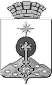 АДМИНИСТРАЦИЯ СЕВЕРОУРАЛЬСКОГО ГОРОДСКОГО ОКРУГА ПОСТАНОВЛЕНИЕАДМИНИСТРАЦИЯ СЕВЕРОУРАЛЬСКОГО ГОРОДСКОГО ОКРУГА ПОСТАНОВЛЕНИЕ07.12.2020                                                                                                      № 1105                                                                                                     № 1105г. Североуральскг. Североуральск7Нежилое помещениеСвердловская область, г. Североуральск, ул. Ленина, 4366:60:0904024:176234,20Квадратный метр